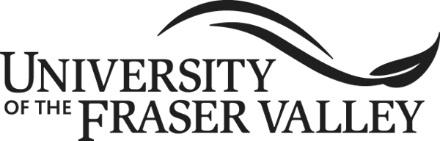 Memo - New Graduate Level Course To:	GSC Chair From: 	(Graduate Program Committee Chair, Director/Department head or Program Working Group 	Chair)Date:	RE:	Proposal for new graduate course - [title of course]There is an expectation that all new courses will meet the Guidelines for Quality Curriculum, including principles of Universal Design for Learning (UDL) and Equity, Diversity, and Inclusion (EDI).Provide a rationale for the new course, including how this course fits into the program(s).Note: Adding a required course to a program will usually require a program change request.
Explain how the course learning outcomes align with the learning outcomes of the program(s) and contribute to students’ ability to meet the Institutional Learning Outcomes (ILOs):
Which programs and areas have been consulted about the course?
In what ways does this course contribute to Indigenizing Our Academy? Provide explicit examples of assignment design, topic selection, curriculum delivery, or other methods, which can be in response to one or more of the following: UFV Integrated Strategic Plan, Fulfilling Our Commitment to Aboriginal Peoples policy (BRP-200.05), the TRC Calls to Action, and/or the United Nations Declaration on the Rights of Indigenous Peoples (UNDRIP).   
How does the course reflect principles of equity, diversity, and inclusion, through assignment design, topic selection, curriculum delivery, or other methods?
If applicable, discuss any special considerations for this course (credit value, class size limit, additional resources required such as labs or equipment, field trips, etc.
Estimate of the typical costs for this course, including textbooks and other materials.
